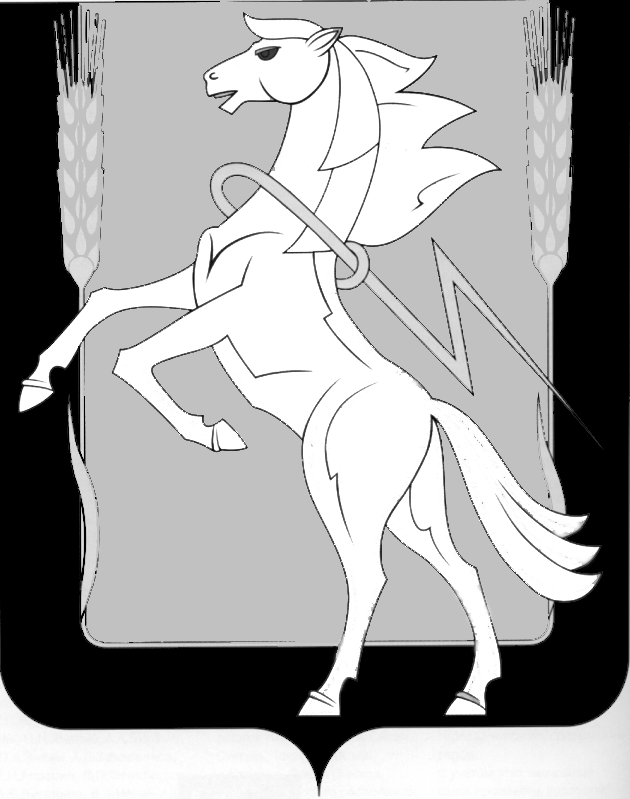 Администрация Полетаевского сельского поселенияСосновского муниципального района Челябинской областиУВЕДОМЛЕНИЕо размещении проекта схемы теплоснабжения ( актуализации на 2024г на период до 2040года)В соответствии с Постановлением Правительства Российской Федерации от 22.02.2012г. № 154 «О требованиях к схемам теплоснабжения, порядку их разработки и утверждения», администрация Полетаевского сельского поселения уведомляет о размещении проекта схемы теплоснабжения (актуализация на 2024г) на период до 2040 года на официальном сайте администрации.По всем вопросам и предложениям обращаться в рабочие дни с 9-00 до 17-00 час. до  16 июля 2023года   в администрацию по адресу: Челябинская область, Сосновский район, п. Полетаево, ул. Лесная, д. 2А или направлять свои предложения и замечания, касающиеся проекта схемы теплоснабжения Полетаевского сельского поселения Сосновского муниципального района Челябинской области на электронный адрес: poletaevo_adm@mail.ru, для включения их в протокол публичных слушаний.Глава Полетаевскогосельского поселения                                                              Е.Я. Лаврова